2022.6.2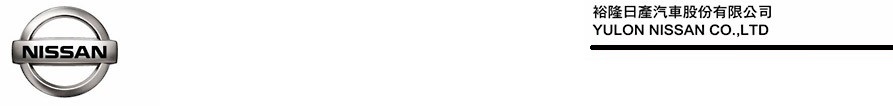 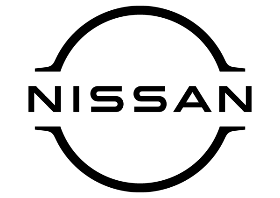 「NISSAN哈一夏 疫起安心遊」防疫行車健檢活動開跑免費車室O3臭氧消毒  再抽保修抵用券及Apple多項好禮近期新冠肺炎疫情持續升溫，時序也即將進入夏季高溫炙熱的天氣，裕隆日產汽車提醒車主，務必做好個人防疫工作，用車前也記得檢查車輛狀況確保行車安全，並自即日起至7月31日止推出「NISSAN哈一夏 疫起安心遊」防疫行車健檢活動(註)，提供NISSAN車主免費車室O3臭氧消毒及行車健檢服務，包含空調冷卻系統、視野安全、引擎底盤、輪胎電瓶、煞車系統等總計35項車輛安全與舒適項目檢查，為車主用車做好萬全準備。NISSAN與車主共同抗疫，做好防疫行車健檢才能安心出遊，凡於「NISSAN哈一夏 疫起安心遊」健檢活動期間，預約且準時履約回NISSAN服務廠定期保養消費滿3,000元者，即贈送「哈根達斯冰淇淋兌換券」乙張，限量7萬份，換完為止；回廠消費滿5,000元者可參加「500元電子保修抵用券」抽獎活動，共將抽出1,000名幸運車主。「NISSAN哈一夏 疫起安心遊」防疫行車健檢活動提供愛車空調冷卻系統保養及防疫抗菌優惠套餐、輪胎電瓶等多項零配件特惠價，以及紅利點數加價購優惠活動，換購輪胎再享紅利點數折抵優惠，最高可折抵1,200元。NISSAN防疫行車健檢活動期間，更加碼推出普利司通輪胎限定優惠，回NISSAN服務廠，一次更換2條(含)以上普利司通輪胎車主，可參加「Apple Watch Series 7」抽獎(價值11,900元)，更換2條獲得1次抽獎資格，更換4條獲得2次抽獎資格。另外，使用紅利點數折抵方式一次更換2條(含)以上普利司通輪胎車主，再贈送「紅利點數16,800點」。玉山銀行NISSAN聯名卡也推出刷卡滿額贈「電子保修抵用券」，回NISSAN服務廠消費，單筆刷卡滿5,000元，贈「100元電子保修抵用券」；單筆刷卡滿8,000元，加贈「100元電子保修抵用券」，共獲得「200元電子保修抵用券」；活動期間一般消費滿千還有機會抽「iPhone 13 128G」(價值25,900元)。NISSAN貼心又感心，守護車主健康。NISSAN服務廠提供安心保修環境，所有服務人員皆有配戴口罩、量測體溫及確實消毒雙手後才能入廠工作，廠區每日兩次及週日加強環境消毒。在車輛進廠時，立即進行車室稀釋酒精消毒，在與車主進行車輛保修解說與結帳時設立防疫隔板阻隔，客休區桌椅維持適當安全距離且於使用過後皆會立即清消。此外也請車主配合入廠口罩配戴、雙手消毒及體溫量測，並建議在廠等候車主勿與非同行人員併桌，以確保車主維持安全社交距離並確實達到防疫目的。相關活動詳情請洽NISSAN服務專線0800-088888或參閱裕隆日產汽車官方網站： http://www.nissan.com.tw。※以上價格為建議售價，本新聞稿所示金額均為新臺幣。註：2022年裕隆日產汽車(下稱NISSAN)防疫行車健檢活動說明：1. 活動期間：即日起 ～ 2022/7/312. 活動辦法：◆ 活動1：免費車室臭氧消毒：係指採臭氧(O3)殺菌服務為NISSAN回廠免費提供之車內清潔服務。◆ 活動2：預約定保滿3,000元，贈「哈根達斯外帶冰淇淋迷你杯(100ml)商品禮券」。(1) 贈獎對象：活動期間預約且準時履約回NISSAN服務廠定期保養消費滿3,000元(含)以上之車主。(2) 每車限領一次，限量7萬份，數量有限，送完為止。◆ 活動3：回廠消費滿5,000元，抽「500元電子保修抵用券」。(1) 抽獎對象：活動期間回NISSAN服務廠消費滿5,000元(含)以上之車主。(2) 活動獎項：500元電子保修抵用券，共1,000名，上述獎項，每位車主具一次抽獎資格，僅限領一份。(3) 抽獎日期：2022/8/31前抽出中獎名單並公佈於NISSAN官網：http://www.nissan.com.tw。(4) 抽獎方式：NISSAN協同第三方見證下以電腦隨機抽出。(5) 保修抵用券統一於2022/8/31前匯入中獎車輛NISSAN CARE APP(下述)，將不另行通知中獎車主。(6) 保修抵用券使用說明：a. 保修抵用券為電子抵用券，面額為500元，抵用券訊息可至NISSAN CARE APP「愛車資訊」、「我的抵用券清單」中點選查詢。b. 保修抵用券僅供中獎者及其所登載之車牌使用，若車輛過戶、換牌或報廢者，抵用券將自動失效。c. 返廠消費滿500元(含)以上方可使用，零件及工資皆可抵用，每次以500元為單位全額抵用；自備機油及零件者，無法使用。d. 使用期限至2023/2/28止，請於期限內使用完畢，逾期恕不得使用。◆ 活動4：玉山銀行NISSAN聯名卡 卡友刷卡優惠。(1) 活動期間，回NISSAN服務廠消費，單筆刷卡滿5,000元，贈「100元電子保修抵用券」，單筆刷卡滿8,000元，加贈「100元電子保修抵用券」，共「200元電子保修抵用券」。上述獎項，恕無法累贈，每車每歸戶僅限領一次。電子保修抵用券統一於2022/8/31前統一匯入車主或駕駛人名下車輛綁定之NISSAN CARE APP，供後續保修費用抵用，全額使用不得找零，使用期限半年(依系統顯示時間為準)，逾期恕不得使用。(2) 活動期間，一般消費單筆刷卡滿1,000元(不限NISSAN服務廠消費)，抽「iPhone 13 128G」(價值25,900元 以實物為準)，共8名。上述獎項，每車每歸戶僅限中獎一次，於2022/8/31前抽出中獎名單並公佈於NISSAN及玉山銀行官網，詳細抽獎活動訊息及限制條件以玉山銀行公告為準。詳情請參閱玉山銀行信用卡網站「NISSAN 聯名卡」專屬優惠頁面公告說明。◆ 活動5：普利司通輪胎限定 好禮加碼送。(1) 活動內容：回NISSAN服務廠，以NISSAN紅利點數折抵方式一次更換2條(含)以上普利司通輪胎(不限尺寸 、花紋)，加碼贈「NISSAN紅利點數16,800點」(僅以紅利點數折抵其中一條不適用加碼回饋)。(2) 活動辦法：車主回NISSAN服務廠，一次更換2條(含)以上普利司通輪胎(不限尺寸 、花紋、特價或紅利價)，抽「Apple Watch Series 7」(實際型號及顏色依主辦單位購買為準)，共20名。一次更換2條獲得一次抽獎資格，一次更換4條獲得兩次抽獎資格，單一車牌以更換4條為上限。上述獎項，恕無法指定、替換、折現或轉讓。主辦單位於活動結束後，於2022/8/20前在公正人士見證下抽出中獎人，中獎名單統一於2022/8/31前公布於NISSAN官方網站，請中獎人於2022/9/10前確認是否收受主辦單位之E-mail中獎通知。主辦單位將於得獎公告後，以回郵信封/E-mail等方式通知中獎人並附上中獎領取表格乙式，請中獎人確實填寫，並於2022/9/20前寄回，經主辦單位確認身分及資料後始具備領獎資格，逾期或未配合完成領獎手續者視同放棄領獎資格，名額不再遞補。活動獎品於中獎確認後一個月內寄出。3. 上述抽獎活動共通執行說明：(1) 軍車/營業用車/租賃車/公司車/出險鈑噴/保固補償作業等，不適用本活動。(2) NISSAN及其所屬經銷商銷售據點/服務廠之員工(含約聘、臨時僱員)，不具參加本活動資格，經查有違反前開規定者，將取消中獎資格，並返還所領獎項。(3) 依所得稅法第14條第8類規定，抽獎活動屬競技競賽及機會中獎所得，皆屬個人綜合所得總額，依法須納入年度個人綜合所得總額進行申報。扣繳憑單將由主辦單位寄發予中獎者，請務必據實申報。若機會中獎獎品價值超過$20,010，須先繳交10%機會中獎稅(外籍人士須繳交20%)，中獎者須提供並填寫中獎資料，繳交身分證正反面影本。如中獎者不同意繳交稅款，或不填寫提供相關資料、證件影本，視為自動放棄獎品，中獎者不得異議。(4) 活動所有獎品之顏色、規格、配件等皆由主辦單位指定，中獎者不得要求更換或折抵現金。所有非NISSAN生產、製造之獎品日後之使用、保固、維修，主辦單位恕不負責。如有瑕疵、保固、維修等問題，請逕洽獎品製造商或服務廠商處理。(5) 參加抽獎活動者，視為同意NISSAN就本活動之各項規定。4. 以上所示金額均為新臺幣。 NISSAN保有取消、終止、暫停或更改本活動辦法及內容之權利，並於NISSAN官網http://www.nissan.com.tw公告之。# # #聯絡方式：裕隆日產汽車股份有限公司 公關室媒體專線：0800371171公司網站：www.nissan.com.tw「NISSAN哈一夏 疫起安心遊」防疫行車健檢活動內容「NISSAN哈一夏 疫起安心遊」防疫行車健檢活動內容免費行車健檢空調及冷卻系統、視野及行車安全等35項免費全車安全檢查免費車室臭氧消毒回廠健檢即可享免費車室O3臭氧消毒返廠消費贈獎活動活動一：預約且準時履約回NISSAN服務廠定期保養消費滿3,000元，即贈「哈根達斯冰淇淋兌換券」乙張 (外帶冰淇淋迷你杯100ml)活動二：回NISSAN服務廠消費滿5,000元，可抽「500元電子保修抵用券」，共1,000名季節商品特惠冷凝器清洗劑特價699元(加價購19,800點+299元)空調防疫抗菌套餐特價999元(加價購19,800點+599元)輪胎及電瓶特惠價、換購輪胎再享紅利點數折抵優惠，最高可折抵1,200元紅利精品優惠兌換NISSAN椅背收納袋(8,800點+388元) 康寧不鏽鋼保鮮盒組(8,800點+488元)IRIS空氣循環扇(8,800點+1,388元)   SHARP自動除菌離子產生器(18,800點+1,988元)玉山銀行NISSAN聯名卡刷卡優惠優惠一：回NISSAN服務廠消費，單筆刷卡滿5,000元，贈「100元電子保修抵用券」；單筆刷卡滿8,000元，加贈「100元電子保修抵用券」，共獲得「200元電子保修抵用券」。優惠二：一般消費單筆刷卡滿1,000元(不限NISSAN服務廠消費)，抽「iPhone 13 128G」，共8名。(詳細抽獎活動訊息及限制條件以玉山銀行公告為準)普利司通輪胎限定加碼活動加碼一：回NISSAN服務廠，以NISSAN紅利點數折抵方式一次更換2條(含)以上普利司通輪胎(不限尺寸、花紋)，加碼贈「NISSAN紅利點數16,800點」(僅以紅利點數折抵其中一條不適用加碼回饋)。加碼二：回NISSAN服務廠，一次更換2條(含)以上普利司通輪胎(不限尺寸、花紋、特價或紅利價)，抽「Apple Watch Series 7」，共20名。一次更換2條獲得一次抽獎資格，一次更換4條獲得兩次抽獎資格，單一車牌以更換4條為上限。